Car park temporary fencing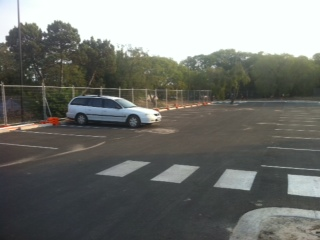 Roadway temporary fencing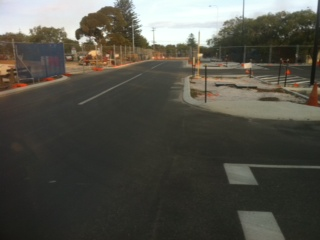 